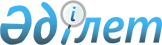 Об утверждении Требований к применяемой производителем или импортером собственной системе сбора, транспортировки, подготовки к повторному использованию, сортировки, обработки, переработки, обезвреживания и (или) утилизации отходовПриказ Министра экологии, геологии и природных ресурсов Республики Казахстан от 9 ноября 2022 года № 688. Зарегистрирован в Министерстве юстиции Республики Казахстан 10 ноября 2022 года № 30483.      Примечание ИЗПИ!      Порядок введения в действие см. п. 5.       В соответствии с пунктом 4 статьи 386 Экологического кодекса Республики Казахстан ПРИКАЗЫВАЮ:       1. Утвердить прилагаемые Требования к применяемой производителем или импортером собственной системе сбора, транспортировки, подготовки к повторному использованию, сортировки, обработки, переработки, обезвреживания и (или) утилизации отходов.       2. Признать утратившим силу приказ Министра энергетики Республики Казахстан от 25 декабря 2015 года № 761 "Об утверждении Требований к собственной системе сбора, переработки и утилизации отходов" (зарегистрирован в Реестре государственной регистрации нормативных правовых актов под № 12669).       3. Департаменту государственной политики управления отходами Министерства экологии, геологии и природных ресурсов Республики Казахстан в установленном законодательством Республики Казахстан порядке обеспечить:      1) государственную регистрацию настоящего приказа в Министерстве юстиции Республики Казахстан;      2) размещение настоящего приказа на интернет-ресурсе Министерства экологии, геологии и природных ресурсов Республики Казахстан после его официального опубликования;      3) в течение десяти рабочих дней после государственной регистрации настоящего приказа представление в Департамент юридической службы Министерства экологии, геологии и природных ресурсов Республики Казахстан сведений об исполнении мероприятий, предусмотренных подпунктами 1) и 2) настоящего пункта.      4. Контроль за исполнением настоящего приказа возложить на курирующего вице-министра экологии, геологии и природных ресурсов Республики Казахстан.      5. Настоящий приказ вводится в действие по истечении шестидесяти календарных дней после дня его первого официального опубликования.      "СОГЛАСОВАН"Министерство индустриии инфраструктурного развитияРеспублики Казахстан      "СОГЛАСОВАН"Министерство финансовРеспублики Казахстан      "СОГЛАСОВАН"Министерство национальной экономикиРеспублики Казахстан Требования к применяемой производителем или импортером собственной системе сбора, транспортировки, подготовки к повторному использованию, сортировки, обработки, переработки, обезвреживания и (или) утилизации отходов Глава 1. Общие положения       1. Настоящие Требования к применяемой производителем или импортером собственной системе сбора, транспортировки, подготовки к повторному использованию, сортировки, обработки, переработки, обезвреживания и (или) утилизации отходов (далее – Требования) разработаны в соответствии с пунктом 4 статьи 386 Экологического кодекса Республики Казахстан (далее – Кодекс) и устанавливают требования к собственной системе сбора, транспортировки, подготовки к повторному использованию, сортировки, обработки, переработки, обезвреживания и (или) утилизации отходов, образовавшихся после утраты потребительских свойств продукции (товаров), на которую (которые) распространяются расширенные обязательства производителей (импортеров) (далее – продукции (товаров).       2. Применение собственной системы сбора, транспортировки, подготовки к повторному использованию, сортировки, обработки, переработки, обезвреживания и (или) утилизации отходов заключается в обеспечении выполнения обязательств физическими и юридическими лицами (далее – производитель (импортер), осуществляющих производство на территории Республики Казахстан и (или) ввоз на территорию Республики Казахстан отдельных видов продукции (товаров) по перечню отдельных видов продукции (товаров), утвержденному уполномоченным органом в области охраны окружающей среды в соответствии с пунктом 1 статьи 386 Кодекса, по сбору, транспортировке, подготовке, повторному использованию, сортировке, обработке, переработке, обезвреживанию и (или) утилизации отходов, образовавшихся после утраты потребительских свойств такой продукции (товаров). Глава 2. Требования к применяемой производителем или импортером собственной системе сбора, транспортировки, подготовки к повторному использованию, сортировки, обработки, переработки, обезвреживания и (или) утилизации отходов      3. Собственная система сбора, транспортировки, подготовки к повторному использованию, сортировки, обработки, переработки, обезвреживания и (или) утилизации отходов осуществляется путем организации собственных объектов инфраструктуры по сбору, транспортировке, подготовке к повторному использованию, сортировке, обработке, переработке, обезвреживанию и (или) утилизации отходов, образовавшихся после утраты потребительских свойств продукции (товаров).      4. При применении собственной системы сбора, транспортировки, подготовки к повторному использованию, сортировки, обработки, переработки, обезвреживания и (или) утилизации отходов, производитель (импортер) обеспечивает:      1) сбор отходов посредством внедрения раздельного сбора данных отходов у образователей отходов.      Пункты приема отходов имеют складские помещения, средства обезвреживания;      2) транспортировку отходов для дальнейшей их переработки, обезвреживания, повторного использования и (или) утилизации, образовавшихся после утраты потребительских свойств продукции (товаров).      При транспортировке обеспечивается учет отходов с указанием их вида, количества, свойств, цели и места назначения.      3) подготовку к повторному использованию еще не ставших отходами продукции или ее компоненты по тому же назначению, для которого такая продукция или ее компоненты были созданы.      4) сортировку отходов посредством разделения отходов по их видам и (или) фракциям либо разбора отходов по их компонентам, осуществляемые отдельно или при накоплении отходов до их сбора, в процессе сбора и (или) на объектах, где отходы подвергаются операциям по восстановлению или удалению.      5) обработку отходов посредством подтверждению их физическим, термическим, химическим или биологическим воздействиям, изменяющим характеристики отходов, в целях облегчения дальнейшего управления ими и которые осуществляются отдельно или при накоплении отходов до их сбора, в процессе сбора и (или) на объектах, где отходы подвергаются операциям по восстановлению или удалению.      6) переработку и (или) утилизацию отходов на территории Республики Казахстан. Производитель (импортер) обеспечивает переработку не менее тридцати процентов от массы продукции (товаров) и ее упаковки, реализованной или импортированной в соответствующем полугодии;      7) обезвреживание отходов для уменьшения или устранения их опасных свойств.      8) регулярный учет собранных, транспортированных, переработанных, обезвреженных, использованных и (или) утилизированных отходов (вид, количество, свойства).      Сноска. Пункт 4 с изменением, внесенным приказом Министра экологии и природных ресурсов РК от 27.01.2023 № 20 (вводится в действие по истечении шестидесяти календарных дней после дня его первого официального опубликования).
© 2012. РГП на ПХВ «Институт законодательства и правовой информации Республики Казахстан» Министерства юстиции Республики Казахстан      Министр экологии, геологиии природных ресурсовРеспублики КазахстанС. БрекешевУтверждены приказом
Министр экологии, геологии
и природных ресурсов
Республики Казахстан
от 9 ноября 2022 года № 688